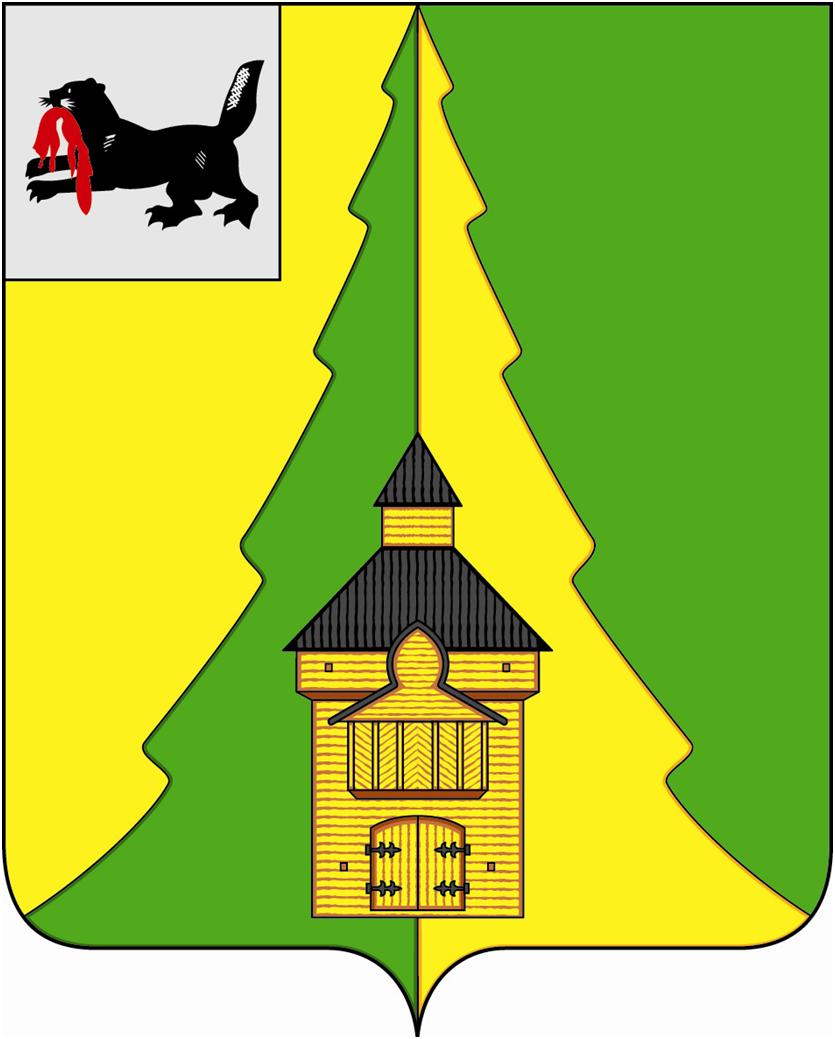 Российская ФедерацияИркутская областьНижнеилимский муниципальный районАДМИНИСТРАЦИЯ		ПОСТАНОВЛЕНИЕОт 25.10.2019г.  № 1090г. Железногорск-ИлимскийОб утверждении Положения о конкурсном отборе детей-участников на общероссийскую новогоднюю ёлку в 2019 году В соответствии с информационным письмом Министерства социального развития, опеки и попечительства Иркутской области от 11.10.2019 года  № 02-53-16087/19-18 «О проведении в 2019 году общероссийской новогодней ёлки»,  для  МО «Нижнеилимский район» предусмотрено участие  двух детей  в  традиционной общероссийской новогодней ёлке, которая состоится в Государственном Кремлёвском Дворце 25 декабря 2019 года (далее - общероссийская новогодняя ёлка), руководствуясь Уставом  муниципального образования «Нижнеилимский район», администрация Нижнеилимского муниципального района ПОСТАНОВЛЯЕТ:1. Утвердить Положение о конкурсном отборе  детей – участников на общероссийскую новогоднюю ёлку (Приложение). 2.  Настоящее постановление опубликовать  в периодическом  печатном издании «Вестник Думы и администрации Нижнеилимского муниципального района» и разместить на официальном информационном  сайте администрации Нижнеилимского муниципального района.  3.  Контроль исполнения данного постановления возложить на заместителя мэра района по социальной политике Т.К.Пирогову.И.о. мэра района                                                         В.В.Цвейгарт               Рассылка: в дело-2; членам комиссии, главам  ГП и СП, СМИ.Д.В. Невзорова 30206Положениео конкурсном отборе  детей – участников на общероссийскую новогоднюю ёлкуОБЩИЕ ПОЛОЖЕНИЯНастоящее положение определяет условия и порядок конкурсного  отбора детей – участников (далее - кандидатов)  в возрасте от 8 до 13 лет в персональный состав  делегации от Нижнеилимского муниципального района на общероссийскую  новогоднюю ёлку.  Участие несовершеннолетних в общероссийской новогодней ёлке проводится с целью поощрения талантливых детей за достигнутые успехи в учебе, научной, творческой, спортивной и общественной деятельности.Предпочтение отдается детям из числа отличников учебы, победителей конкурсов и  олимпиад, воспитанников детских домов и школ-интернатов, детей из социально незащищенных семей, детям, родители которых погибли в «горячих» точках.Организатором поездки на общероссийскую новогоднюю ёлку от Нижнеилимского муниципального района является Министерство социального развития, опеки и попечительства Иркутской области.УСЛОВИЯ  УЧАСТИЯ КАНДИДАТА В КОНКУРСНОМ ОТБОРЕ.Возраст кандидата для участия  в общероссийской новогодней ёлке от 8 до 11 лет и от 12 до 13 лет, то есть на момент поездки (вылета и прилета) 11-летним не должно быть больше, чем 11 лет, 11 месяцев, 29 дней и 13-летним не должно  быть  больше, чем 13 лет, 11 месяцев, 29 дней.Для участия в конкурсном отборе кандидат предоставляет пакет документов:- Выписка из медицинской карты  кандидата I-III группа здоровья (приказ Министерства здравоохранения Российской Федерации от 30.12.2003 № 621 «О комплексной оценке состояния здоровья детей»);- Медицинский полис кандидата (копия);- Справка от педиатра, содержащая сведения о состоянии здоровья, с указанием возможности поездки в г.Москву (обязательно указать группу здоровья);- Портфолио - комплект документов, представляющих  совокупность сертифицированных или несертифицированных  достижений кандидата. Портфолио кандидата включает  в себя следующие документы:- свидетельство о рождении или паспорт лицевая сторона  (цветная копия);- сведения о месте жительства родителей и их контактные телефоны;- сертификаты, грамоты, дипломы по результатам участия в конкурсах, конференциях, олимпиадах, соревнованиях и т.д.;- Характеристика кандидата, подписанная классным руководителем образовательного учреждения;-заявка на участие в общероссийской новогодней елке установленного образца (приложение №1); -согласие обоих родителей/законных представителей на использование персональных данных (приложение №2).5.      Для отбора  на участие в общероссийской новогодней ёлке кандидату необходимо  предоставить пакет документов в срок до 01.11.2019 года до 15:00 часов  по адресу: г. Железногорск-Илимский, 8 квартал, дом 20, отдел организационной работы и социальной политики администрации Нижнеилимского муниципального района (каб. 226).ПОРЯДОК ОТБОРА КАНДИДАТОВ КОНКУРСНОЙ КОМИССИЕЙ.Для отбора кандидатов создается конкурсная комиссия по отбору кандидатур на общероссийскую новогоднюю ёлку  (Приложение № 3);В состав делегации от Нижнеилимского муниципального района конкурсная комиссия отбирает 2-х кандидатов: в возрасте от 8 до 11 лет - 1 кандидат, от 12 до 13 лет - 1 кандидат (согласно выделенной квоте  Министерством социального развития, опеки и попечительства Иркутской области).Конкурсная комиссия проводит оценку внеучебных и учебных достижений кандидата Нижнеилимского муниципального района, представленных в портфолио, согласно критериям:При прочих равных условиях в рейтинговании по достижениям  решение принимается большинством голосов присутствующих на заседании членов конкурсной комиссии. В случае равенства голосов решающим является голос председателя конкурсной комиссии.Решение конкурсной комиссии по отбору кандидатов на общероссийскую новогоднюю ёлку  оформляется протоколом.Протокол утверждается Председателем комиссии и подписывается секретарем комиссии.ПОРЯДОК И УСЛОВИЯ ФОРМИРОВАНИЯ ДЕЛЕГАЦИИ.На участие в общероссийской новогодней ёлке  от Нижнеилимского муниципального района формируется  состав делегации, из обучающихся прошедших конкурсный отбор. Не допускается повторное участие  в общероссийской новогодней ёлке одного и того же кандидата. Законному представителю участника общероссийской ёлки необходимо обеспечить ребенка: 1)  наличием документов:- выписка из медицинской карты ребенка (I-III группа здоровья (приказ Министерства здравоохранения Российской Федерации от 30.12.2003 №621 «О комплексной оценке состояния здоровья детей»);- медицинская справка уч. Ф. № 079/у на ребенка, отъезжающего в санаторный оздоровительный лагерь (заверена подписью руководителя  образовательного учреждения и  печатью медицинской организации с указанием данных о перенесенных детских инфекциях и других хронических заболеваниях, сведения и дополнительные сведения об аллергическом анамнезе, группе здоровья), обязательно должны содержаться сведения о профилактических прививках (последняя ревакцинация АДСМ, полиомиелита, эпидемического паротита, кори, краснухи, вирусного гепатита ВV3, реакция Манту в том числе в 2019 году,  и вакцинация против сезонного гриппа в 2019 году, с указанием даты и серии вакцин;  - справка об отсутствии контакта с инфекциями (должна быть оформлена не позднее, чем за три дня до вылета);- документ о страховании жизни и здоровья (документ оформляется в страховой компании и должен включать в себя следующие страховые риски: смерть в результате несчастного случая; травматическое повреждение в результате несчастного случая; инвалидность I,II,III группы в результате несчастного случая); -Свидетельство о рождении (оригинал);-медицинский полис (оригинал);-доверенность на перевозку ребенка, заверенную нотариусом.2) деньгами на карманные расходы (не менее 2000 рублей);3) деньгами на непредвиденные расходы, экскурсии;4) сменной обувью, сменным нижним бельем;5) средствами санитарно-гигиенического назначения;6) новогодним костюмом или нарядной одеждой (в том числе и обувью).Условия  финансирования.1.   Оплата авиабилетов для участников общероссийской новогодней ёлки по маршруту г.Иркутск - г.Москва - г.Иркутск производится за счет средств областного бюджета. Управлением  делами Президента Российской Федерации будет организована встреча и сопровождение делегации Иркутской области на территории г.Москвы, а также оплачено проживание в гостинице, питание, автотранспортные расходы по внутригородским перевозкам в г.Москве в течение трёх дней.2.   Доставка участников до г.Иркутска и обратно оплачивается за счет средств родителей/законных представителей. Сопровождение  детей  родителями/законными представителями на мероприятие в г.Москву не допускается.Заместитель мэра района                                       Т.К.ПироговаД.В. Невзорова 30206Приложение  № 3 к Положению о конкурсном отборе  детей – участников на общероссийскую новогоднюю ёлкуот 25.10.2019г.  № 1090СОСТАВ КОНКУРСНОЙ КОМИССИИ ПО ОТБОРУ КАНДИДАТУР НА ОБЩЕРОССИЙСКУЮ НОВОГОДНЮЮ ЁЛКУПирогова Татьяна Константиновна-заместитель мэра района по социальной политике – председатель оргкомитета;Чибышива Ирина Андреевна – начальник Департамента образования администрации муниципального района - заместитель председателя оргкомитета;Невзорова Дарина Владимировна – главный специалист отдела организационной работы и социальной политики администрации Нижнеилимского муниципального района - секретарь комиссии.   Члены оргкомитета:Межова Ольга Петровна – и.о. начальника отдела по культуре, спорту и делам молодежи администрации Нижнеилимского муниципального района;Ступина Ирина Григорьевна – консультант,  пресс - секретарь отдела организационной работы и социальной политики администрации Нижнеилимского муниципального района;Свинцова Любовь Николаевна – начальник методического отдела МКУ «Ресурсный центр» Нижнеилимкого муниципального района;Шакирянова Татьяна Викторовна – директор  ОГКУ «Управление социальной защиты населения по Нижнеилимскому району»   (по согласованию).           Заместитель мэра района                                            Т.К.ПироговаД.В. Невзорова 30206Приложение  № 1 к Положению о конкурсном отборе  детей – участников на общероссийскую новогоднюю ёлкуот 25.10.2019г. № 1090Заявкуна участие в общероссийской новогодней елкеЗаместитель мэра района                                            Т.К.ПироговаД.В. Невзорова 30206Приложение  № 2 к Положению о конкурсном отборе  детей – участников на общероссийскую новогоднюю ёлкуот 25.10.2019г. № 1090СОГЛАСИЕ НА ИСПОЛЬЗОВАНИЕ И ОБРАБОТКУ ПЕРСОНАЛЬНЫХ ДАННЫХЯ, ____________________________________________________________________________________________________________                                                           ФИО родителя или законного представителя                                                                               паспорт __________ ___________________,  выдан _______________________________________________________________                                                                                                                            когда,  кем                                                                      ___________________________________________________________________________________________________________,___________________________________________________________________________________________________________                                                                       Адрес проживанияявляющийся родителем (законным представителем) ребенка       ___________________________________________________________________________________________________________                                                                                              ФИО ребенкаСвидетельство о рождении ____________ ________________, выдано                                                                                                серия             номер _______________________________________________________________________________________________________________________                                                                                             когда,кем___________________________________________________________________________________________________________                                                                                            адрес проживаниядаю свое согласие на автоматизированную, а также без использование средств автоматизации обработку своих персональных данных,  использования персональных данных несовершеннолетнего ребенка, содержащихся в документах, представленных для формирования списков детей, отправляющихся на общероссийскую новогоднюю ежу, а именно, на совершение действий, предусмотренных пунктом 3 статьи 3 Федерального закона от 27 июля 2006 года № 152-ФЗ «О персональных данных».Данное согласие действует до достижения целей обработки персональных данных или в течение срока хранения информации.Данное согласие может быть отозвано в любой момент по нашему/моему письменному заявлению.Обязуюсь в период подготовки к отправке детей на общероссийскую новогоднюю ежу не менять свидетельство о рождении ребенка. В случае утери или порчи документа в течение одного рабочего дня проинформировать об этом министерство социального развития, опеки и попечительства Иркутской области по тел. (3952) 52-75-48.Я подтверждаю, что, давая такое согласие, действую по собственной воле и в своих интересах.	«	»	20	г.				                                                                (подпись) | (расшифровка подписи)Приложение  к постановлению администрации  Нижнеилимского муниципального районаот 25.10.2019г. № 1090№критерии отбора*ПоказателиКоличество балловКоличество балловКоличество баллов№критерии отбора*ПоказателиЗа победу в мероприятии (1 место, гран-при, диплом 1 степени)За призовое место (2-3 место)За участие в мероприятии (диплом участника)1.Результативность участия в олимпиадах и иных конкурсных мероприятияхМероприятия школьного уровня 5--1.Результативность участия в олимпиадах и иных конкурсных мероприятияхМероприятия муниципального уровня105-1.Результативность участия в олимпиадах и иных конкурсных мероприятияхМероприятия регионального уровня151051.Результативность участия в олимпиадах и иных конкурсных мероприятияхМероприятия всероссийского уровня201510Мероприятия международного уровня2520152.Признание достижений претендентовНаличие наград (почетных грамот, благодарственных писем органов исполнительной и законодательной власти, органов местного самоуправления)от 0 до 5от 0 до 5от 0 до 53.УспеваемостьСредний балл успеваемостиот 4,0 до 5  (15 балов)5 (20 балов)от 4,0 до 5  (15 балов)5 (20 балов)от 4,0 до 5  (15 балов)5 (20 балов)№п/пФамилия, имя, отчествоДата рожденияДанные Свидетельства о рождении(серия, №, кем и когда выдано)Краткие сведения о ребенкеСведения о состоянии здоровьяАдрес местажительства родителей, их контактный телефон с кодом города (области, района)Место работы родителей, должностьОбхват головы, обхват талии, обхват бедер, длина рукава, рост   ребенкаУмеет ли ребенок кататься на коньках (нужное подчеркнуь)ОГОТОБДРРРне умеетплохохорошоотлично